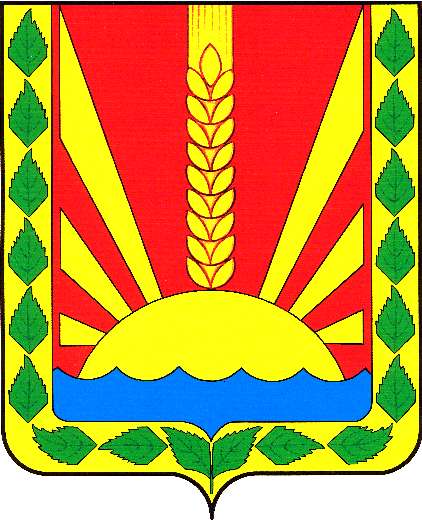 Информационный  вестник Собрания представителей сельского поселения Шентала муниципального района Шенталинский  Самарской областиОФИЦИАЛЬНОЕ ОПУБЛИКОВАНИЕАдминистрация сельского поселения Шенталамуниципального района Шенталинский Самарской областиПОСТАНОВЛЕНИЕ от 28.06.2022г. №23-пО формировании фонда капитального ремонта на счете регионального оператора в отношении многоквартирных домов, собственники помещений в которых в установленный срок не выбрали способ формирования фонда капитального ремонта или выбранный ими способ не был реализованВ соответствии с частью 7 статьи 170 Жилищного кодекса Российской Федерации, Постановлением Правительства Самарской области от 29 ноября 2013 года № 707  «Об утверждении региональной программы капитального ремонта общего имущества в многоквартирных домах на территории Самарской области» (с изменениями от 21 июля 2021 года № 500); законом Самарской области от 21.06.2013 № 60-ГД «О системе капитального ремонта общего имущества в многоквартирных домах, расположенных на территории Самарской области; Законом Самарской области от 07.11.20006 г. № 127-ГД «О разграничении муниципального имущества, находящегося в собственности муниципального района Шенталинский», Администрация сельского поселения Шентала муниципального района Шенталинский Самарской областиПОСТАНОВЛЯЕТ:1. Определить способом  формирования фонда капитального ремонта в отношении многоквартирных домов, указанных в приложении к настоящему постановлению, собственники помещений в которых в установленный срок не выбрали способ формирования фонда капитального ремонта или выбранный ими способ не был реализован, перечисление взносов на капитальный ремонт на счет регионального оператора НО «Фонд капитального ремонта Самарской области» в целях формирования фонда капитального ремонта в виде обязательственных прав собственников помещений в многоквартирном доме в отношении регионального оператора.2. Разместить, настоящее постановление в системе ГИС ЖКХ.3. Направить копию данного постановления в государственную жилищную инспекцию Самарской области в течение пяти дней со дня издания настоящего постановления.4. Опубликовать настоящее постановление в средствах массовой информации и разместить на официальном сайте Администрации сельского поселения Шентала муниципального района Шенталинский Самарской области в течении пяти дней со дня издания настоящего постановления.5. Уведомить собственников помещений в данных многоквартирных домах о принятом решении в том числе путем размещения постановления на информационных стендах в многоквартирных домах.6. Постановление вступает в силу с даты подписания.Глава сельского поселения Шентала                             муниципального района ШенталинскийСамарской области                                                                        В.И.МиханьковПриложение к постановлению Администрации сельского поселения Шентала муниципального района Шенталинский Самарской областиот 28.06.2022г. № 23-пПЕРЕЧЕНЬмногоквартирных домов, собственники помещений в которых в установленный срок не выбрали способ формирования фонда капитального ремонта или выбранный ими способ не был реализованНомер телефона для сообщений в целях предотвращения террористической и экстремистской деятельности 8 (84652) 2-17-572022вторник28 июня№ 12 (330)Учрежден решением № 134 от 25.02.2010 г. Собрания представителей сельского поселения Шентала муниципального района Шенталинский Самарской области№п/пАдрес многоквартирного дома1Самарская область Шенталинский район ж/д ст. Шентала ул. Вокзальная, д. 22 «Б»2Самарская область Шенталинский район ж/д ст. Шентала ул. Вокзальная, д. 243Самарская область Шенталинский район ж/д ст. Шентала ул. Вокзальная, д. 24 «А»4Самарская область Шенталинский район ж/д ст. Шентала ул. Карьерная, д. 13 «А»Соучредители:1.Администрация сельского поселения Шентала муниципального района Шенталинский Самарской области; (446910, Самарская область, Шенталинский район, ст. Шентала, ул. Вокзальная, 20);2.Собрание представителей сельского поселения Шентала муниципального района Шенталинский Самарской области (446910, Самарская область, Шенталинский район, ст. Шентала, ул. Вокзальная, 20).Напечатано в АСП Шентала муниципального района Шенталинский Самарской области.446910, Самарская область, Шенталинский район, ст. Шентала, ул. Вокзальная, 20. Тираж 100 экземпляров. Бесплатно.Ответственный за выпуск газеты - глава сельского поселения В.И. Миханьков, ответственный за набор – ведущий специалист  по правовым вопросам (юрисконсульт) сельского поселения – Удалова Е.И.. Тел. главы АСП Шентала: 2-16-57, ведущий специалист – 2-17-57Периодичность выпуска газеты «Вестник поселения Шентала»- не реже одного раза в месяц